                                         LANCASHIRE COUNTYWIDERESIDENTIAL, DOMICILIARY AND NURSING CARE PROVIDER FORUMWEBINAR ON THE 15th April 2021 @2PM- 4PMAgenda14:00	 	Introductions 14:10		LCC Updates:Quality, Contracts and Safeguarding Adults (Sumaiya Sufi)Care Navigation  (Denis Greenwood)STP developments (Nigel Sanderson)15:00        Iain Hook – Social Care Interviews, the Ambassador Project and Nursing Placements15:20       Chair facilitates provider update/discussion:Good Practice / innovative interventions /Initiatives /reflections /learning Any other business / next meeting agenda items 16:00	     CloseJoining linkhttps://us02web.zoom.us/j/83353428152?pwd=YkVxSEJkdkI0ZlJWNWdMekg3UW9nUT09Meeting ID: 833 5342 8152Passcode: 796372One tap mobile+442034815240,,83353428152#,,,,*796372# United KingdomMeeting ID: 833 5342 8152Passcode: 796372Join by Skype for Businesshttps://us02web.zoom.us/skype/83353428152Please use the Google Chrome browser when attending your meeting. We have had issues when using Microsoft Edge, if you need to download Chrome then you can using the Software Centre.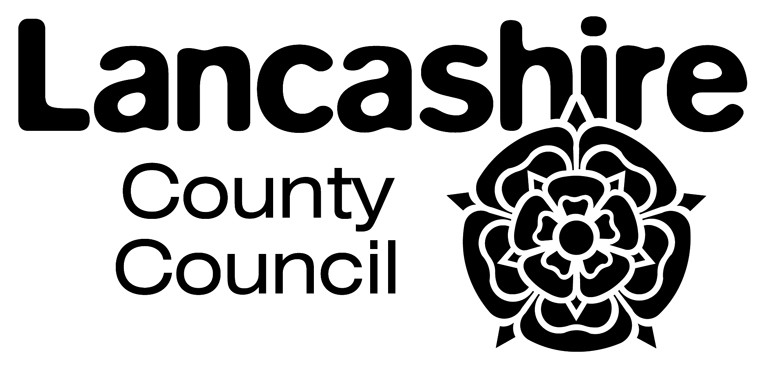 